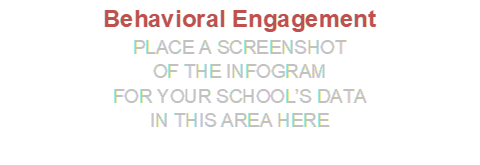 I am willing to put in extra effort without being asked.I often go above what is expected of me to help my team be successful.I really push myself to work beyond what is expected of me.I work harder than expected to help the school be successful.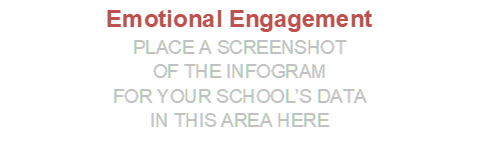 I am proud to tell others that I work for the school.I believe in the mission and purpose of the school. I care about the future of the school.I feel a strong sense of belonging at school. Working at the school has a great deal of personal meaning to me. 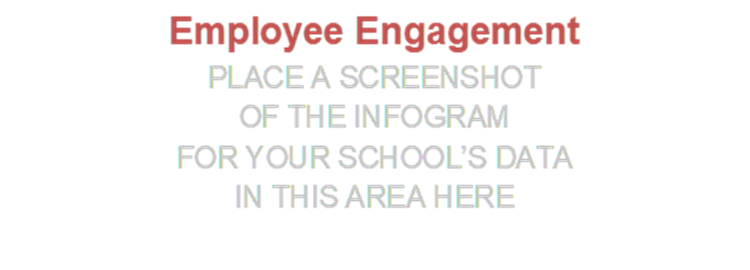 I am enthusiastic about my job. I am immersed in my work. I am proud of the work that I do. I feel happy when I am working intensely. When I get up in the morning, I am excited to go to work.  It Says… (What does the data say?)I Say… (What are your personal thoughts, experiences, or reflections related to the data?) And So… (What key insights do you take away from this data? What can we do as a result of this data?It Says… (What does the data say?)I Say… (What are your personal thoughts, experiences, or reflections related to the data?) And So… (What key insights do you take away from this data? What can we do as a result of this data?It Says… (What does the data say?)I Say… (What are your personal thoughts, experiences, or reflections related to the data?) And So… (What key insights do you take away from this data? What can we do as a result of this data?